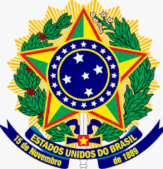 PODER JUDICIÁRIOJUSTIÇA DO TRABALHOTRIBUNAL REGIONAL DO TRABALHO DA 11ª REGIÃORELATÓRIO GERAL DE ATIVIDADES DA ITINERÂNCIAANO:_______________(conforme Ofício Circular nº. 61/2021/SCR (DP 823/2021))Manaus, ____ de ____________ de 2022.Assinatura EletrônicaJuiz(a) do TrabalhoAssinatura EletrônicaServidor(a) 1Assinatura EletrônicaServidor(a) 2ORIENTAÇÕES GERAIS:A Vara do Trabalho deverá encaminhar Relatório Geral de Atividades da Itinerância/2022  para a Corregedoria, conforme modelo anexo,  independentemente de intimação, no prazo máximo de 10 (dez) dias da realização da itinerância, sob pena de responsabilização (conforme art. 21  da Resolução Administrativa n. 259/2022).Em casos excepcionais, a Corregedoria Regional poderá cobrar o Relatório Estatístico da Justiça Itinerante antes do prazo de 10 (dez) dias dependendo da urgência do caso concreto  (conforme Parágrafo único do  art. 22  da Resolução Administrativa n. 259/2022).Além do envio do relatório geral de atividades da itinerância para esta Corregedoria, cada  participante  da itinerância (magistrados(as), servidores(as) e agentes de segurança) deverá, no prazo de 5(cinco) dias, apresentar para o  Núcleo de Contabilidade os comprovantes ou relatório de viagem, bem como comprovante das atividades desempenhadas para compor o processo individualizado de diárias (conforme art. 16 da Resolução Administrativa n. 124/2013 do CSJT) .Com o intuito de evitar eventuais transtornos na realização das itinerâncias, deve-se observar o PRAZO MÍNIMO DE 10 (dez) dias de antecedência PARA ENVIO DAS SOLICITAÇÕES DE SUPRIMENTO DE FUNDOS para a Diretoria-Geral. Em se tratando de FRETAMENTO que necessite de licitação, o prazo mínimo a ser observado é de  60 (sessenta) dias de antecedência (conforme art. 20  da Resolução Administrativa n. 259/2022).INFORMAÇÕES BÁSICASINFORMAÇÕES BÁSICASINFORMAÇÕES BÁSICASUNIDADE JUDICIÁRIA:MUNICÍPIO (onde foi realizada) :DATA:(período de realização):PARTICIPANTES/FUNÇÃO(magistrado(a), servidores(as) e agente de segurança):DESLOCAMENTO (descrição)DESLOCAMENTO (descrição)DESLOCAMENTO (descrição)ATIVIDADE (descrição):ATIVIDADE (descrição):ATIVIDADE (descrição):RELATÓRIO DE ATIVIDADESRELATÓRIO DE ATIVIDADESRELATÓRIO DE ATIVIDADESVALOR  GASTOVALOR  GASTOVALOR  GASTO1. Passagens: (  ) aérea (  ) fluvial ( ) terrestre1. Passagens: (  ) aérea (  ) fluvial ( ) terrestreR$2. Veículo Oficial 2. Veículo Oficial R$3. Fretamento: (  ) barco  (  ) avião3. Fretamento: (  ) barco  (  ) aviãoR$4. Suprimento de Fundos (especificar)4. Suprimento de Fundos (especificar)R$5. Outros (especificar)5. Outros (especificar)R$6.  TOTAL  DE GASTOS6.  TOTAL  DE GASTOSR$DIFICULDADES ENCONTRADAS e/ou OUTRAS SITUAÇÕESDIFICULDADES ENCONTRADAS e/ou OUTRAS SITUAÇÕESSUGESTÕESREGISTROS FOTOGRÁFICOS (sempre que possível, deverá ainda ser disponibilizado para a Corregedoria  vídeos e entrevistas com os jurisdicionados, ainda que de forma
amadora e dentro das possibilidades dos equipamentos utilizados, com o intuito de ser dado conhecimento
público a nível nacional da ampla prestação jurisdicional da Justiça do Trabalho em localidades longínquas
do interior dos Estados do Amazonas e Roraima)REGISTROS FOTOGRÁFICOS (sempre que possível, deverá ainda ser disponibilizado para a Corregedoria  vídeos e entrevistas com os jurisdicionados, ainda que de forma
amadora e dentro das possibilidades dos equipamentos utilizados, com o intuito de ser dado conhecimento
público a nível nacional da ampla prestação jurisdicional da Justiça do Trabalho em localidades longínquas
do interior dos Estados do Amazonas e Roraima)REGISTROS FOTOGRÁFICOS (sempre que possível, deverá ainda ser disponibilizado para a Corregedoria  vídeos e entrevistas com os jurisdicionados, ainda que de forma
amadora e dentro das possibilidades dos equipamentos utilizados, com o intuito de ser dado conhecimento
público a nível nacional da ampla prestação jurisdicional da Justiça do Trabalho em localidades longínquas
do interior dos Estados do Amazonas e Roraima)